Персональные данные выпускника: 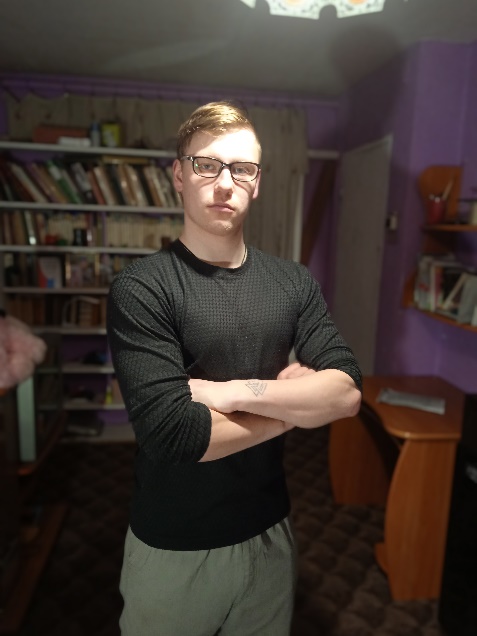 Ф.И.О.: Авдеев Валерий АлексеевичДата рождения: 31.05.2004Свердловская область, г. Екатеринбург Телефон: 89965952847Адрес эл. почты: volnyjstalker285@gmail.comУчебное заведение:ГАПОУ СО «Богдановичский политехникум»Специальность: "Электромонтер по ремонту и обслуживанию электрооборудования (по отраслям)" Квалификация: ЭлектромонтерТип деятельности, которым вы хотели бы заниматься:Электромонтаж. Хобби: Увлекаюсь воркаутом и тяжелой атлетикой, смотрю фильмы, читаю книги военной тематики.Жизненное кредо: Быть оптимистом. Люблю делать свою жизнь ярче и красивее. Дополнительные сведения:Производственную практику проходил на Богдановичском ООО «Комбинат строительных материалов»  электромонтером 2 разряда, группа допуска 2.Общительный, неконфликтный, жизнерадостный, с чувством юмора, имеются вредные привычки.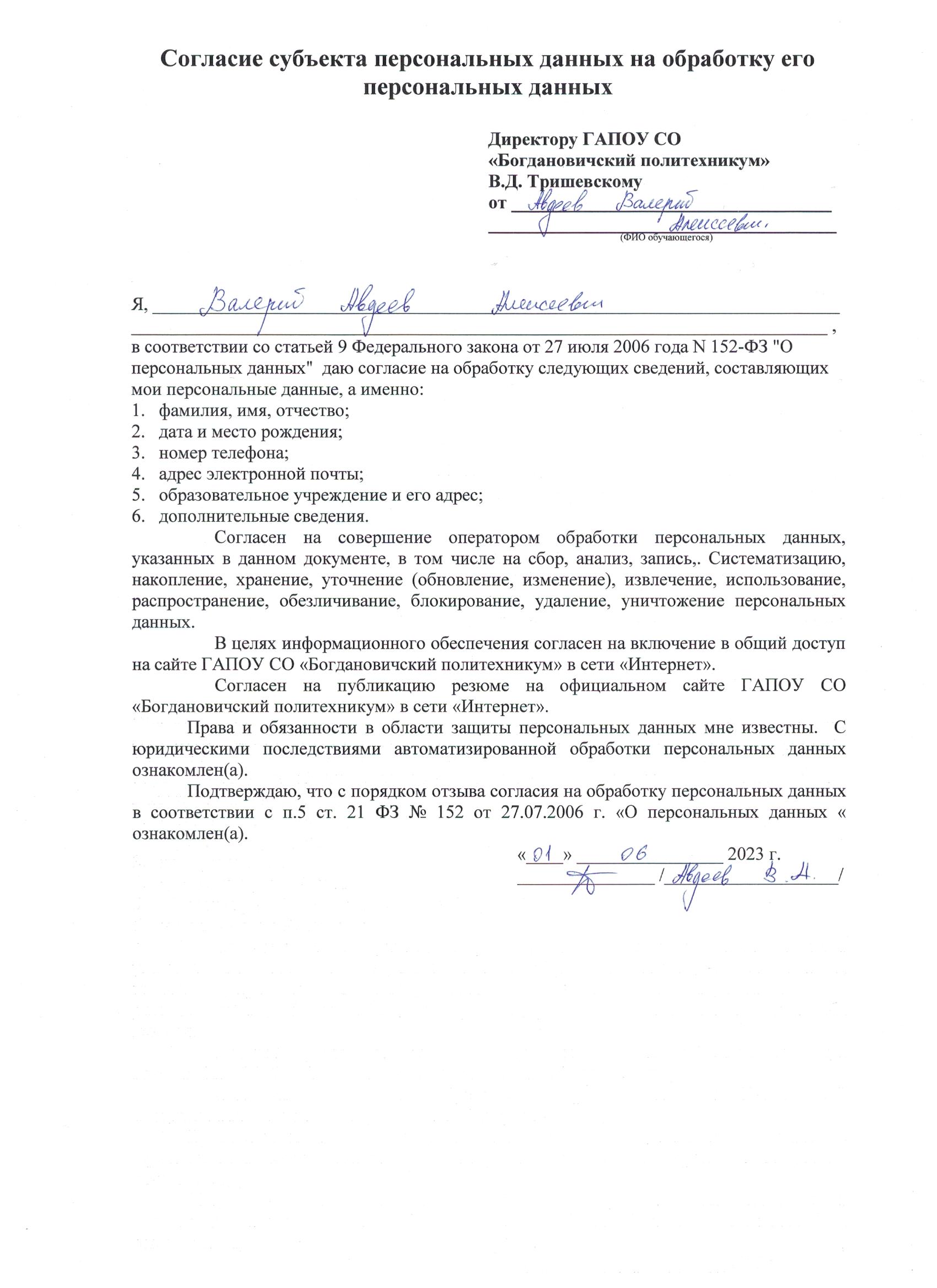 